Status: Draft/SubmittedOrganization Name:EIN Number:Street Address:Street Address 2:City:State:Zip Code:Website URL:Additional InformationPhysical Address Where Services Are Being ProvidedIs your physical address different from above?Yes/NoOrganization's Budget and Legal StaffFiscal Start Dateyyyy-mm-ddFiscal End Dateyyyy-mm-ddTotal Organizational Budget$Total Budget for Legal Services Department$Current Legal Services Department StaffingNumber of Casehandling Non-Attorney StaffNumber of Casehandling Legal Supervisors, Legal Directors and Executive DirectorTotal Number of Casehandling AttorneysNumber of Senior Attorneys (not counted in any category above)SAM.gov Registration VerificationIs your organization's/entity's SAM Registration Status ACTIVE?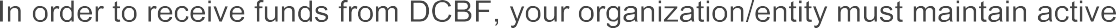 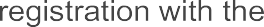 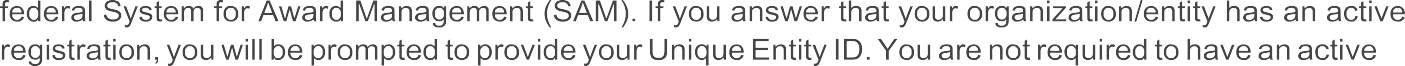 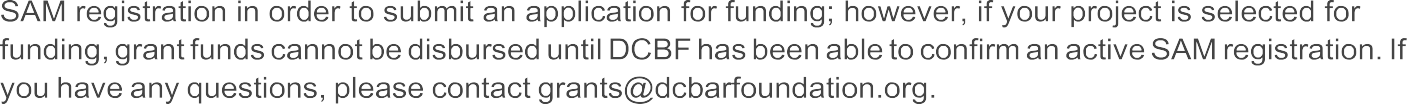 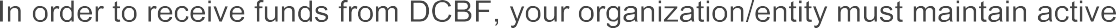 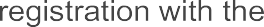 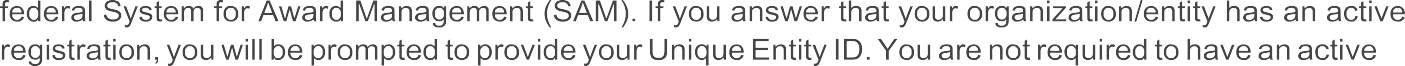 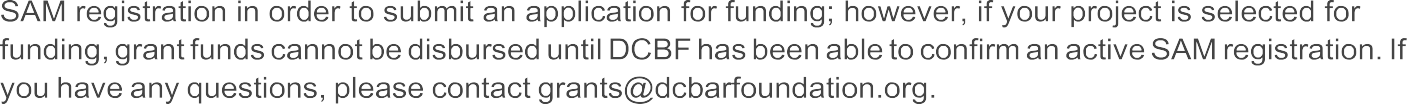 Yes/NoEnter your SAM Unique Entity ID. If your registration is INACTIVE or you have not received your ID, please leave the default value of zeros.(enter if the organization/entity has an active SAM registration)Mission Statement/Legal Services Organization's Mission and Legal ServicesWhat is your organization's mission statement?What is your organization's experience in providing free legal services to DC residents who are low- income or under-served?What DC communities does your organization serve?Are there any emerging civil legal needs of which DCBF should be made aware? Please describe. If there are none, enter NA.What, if any, major organizational changes have occurred recently that could significantly affect your organization's capacity to provide its planned legal services? How will you address the challenges or opportunities presented? If there are none, enter NA.Organization's Systems for Promoting Quality, Efficiency, and Effectiveness in the Delivery of Civil Legal AidIn the last year, how did your organization use client feedback to improve its legal services?How does your organization ensure that its legal representation and other legal services are of high quality, and address needs?In the last year, how did the organization collaborate with and influence stakeholders (including non- legal stakeholders) involved with its client population? Please give one or two examples of your most significant recent collaborations.Please describe your organization’s data collection, tracking, and evaluation methodologies including data collected at intake, timeframes, frequency of data collection, staffing, and technology related to these efforts.What data sources do you review on a regular basis to determine whether you are moving in the expected direction toward your expected outcome(s)?The DC Bar Foundation is committed to infusing racial justice and equity in our work, and we are committed  to evolving our practice and culture to learn, reflect, unlearn and change our practices in the pursuit of justice. Please use the space below to describe how your organization is integrating racial equity into your organizational culture as well as the legal services it provides.	Executive/Board Information Executive Director InformationPrefix: First Name: Last Name:Job Title:Email: Office Phone Number:Extension:Board Chair InformationFirst Name: Last Name:Email:AttachmentsNonprofit Status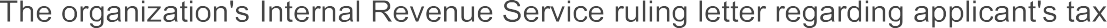 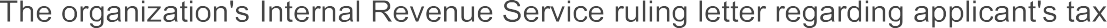 Organizational Budget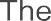 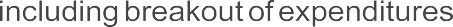 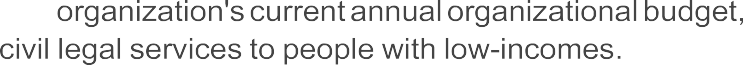 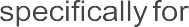 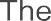 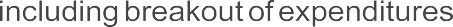 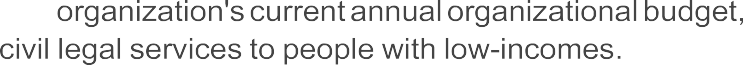 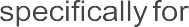 Form 990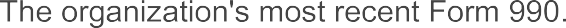 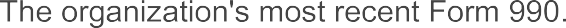 Audited Financial Statements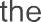 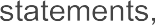 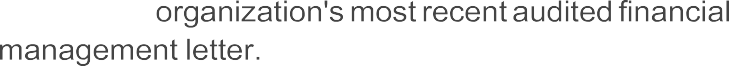 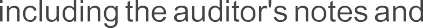 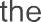 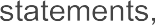 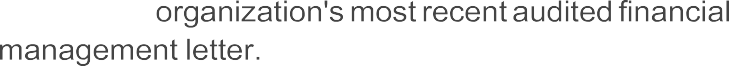 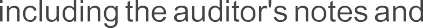 Client Eligibility Guidelines on Residency and Income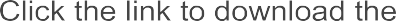 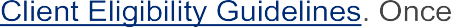 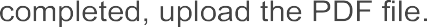 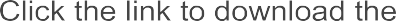 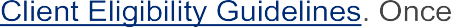 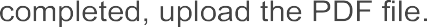 Explanation or Notes on the Financial Uploads (OPTIONAL)Demographic Survey Board Members and StaffNumber of board membersNumber of executive/management staffNumber of line attorneysNumber of non-attorney legal staffNumber of non-legal servicestaffNumber of non-legal administrative staffTotal number of board membersTotal number of staffDemographic Survey Tables.Upload file